TEMAT KOMPLEKSOWY: ŚWIĘTO DZIECI Dzień I01.06.2020r. (PONIEDZIAŁEK) Temat dnia: DZIECI MAJĄ MARZENIA.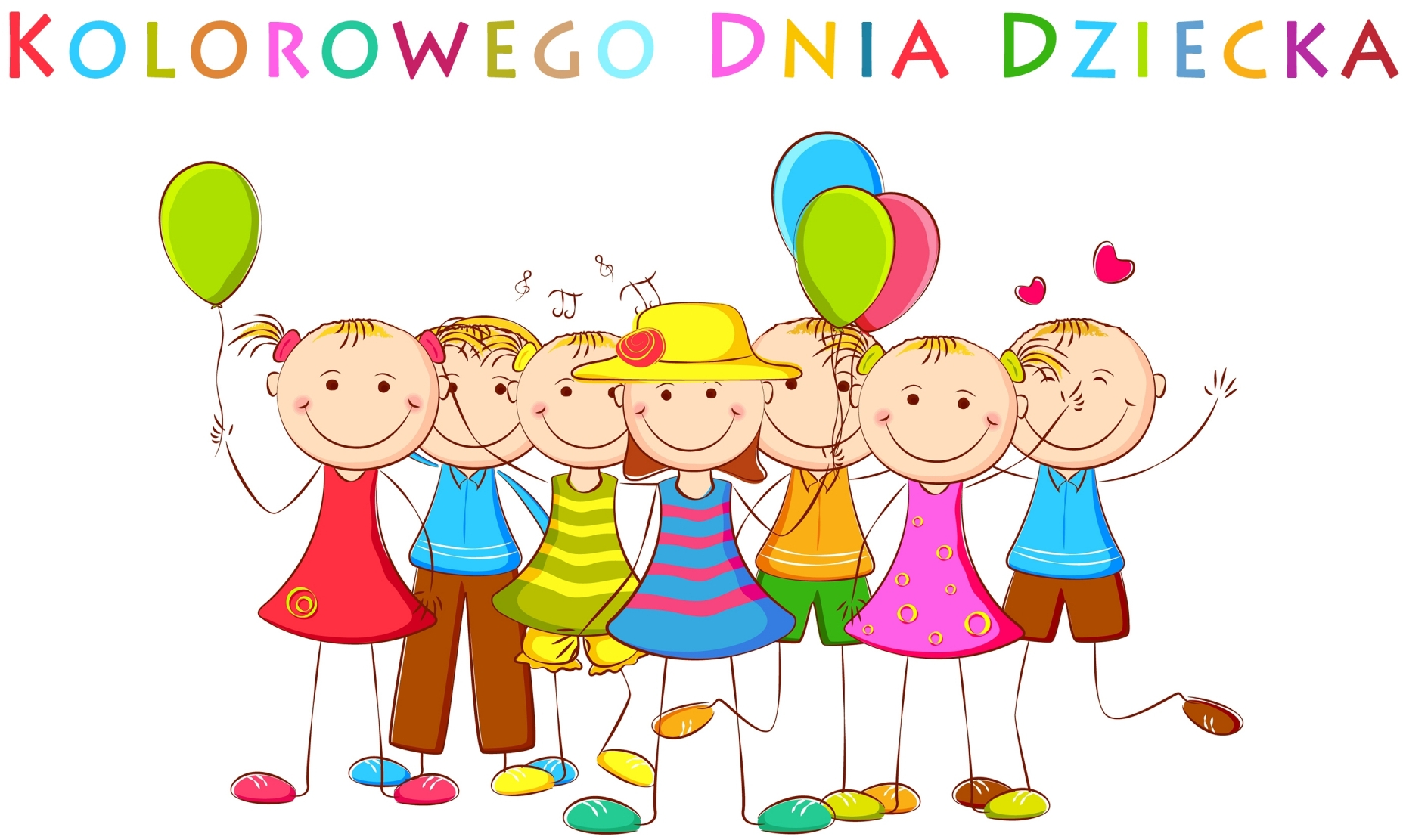 Z okazji Waszego święta życzymy Wam Drogie Dzieci dużo radości, dobrych humorów, wspaniałej zabawy, wystrzałowych niespodzianek .
Pozdrawiamy GORĄCO    
Wasze panie: Bogusia i ŻanetaDzisiaj będzie bardzo krótko, żebyście miały kochane Słoniki więcej czasu na świętowanie RAZEM Z RODZICAMI DNIA DZIECKA!!!

Temat 1: „Lubimy tańczyć”– ruch przy muzyce. 
Krótka rozgrzewka czyli: marsz, podskoki, bieg
Rozpoznawanie dźwięków wysokich i niskich- ćwiczenia i zabawy.

Nasze dzisiejsze spotkanie zaczynamy od zajęć rytmicznych. Czas na ruch, muzykę 
i taniec. Zapraszamy do odtworzenia linku! ZACZYNAMY!
https://www.youtube.com/watch?v=4YFmTNqTfsU&list=RD4YFmTNqTfsU&start_radio=1
Temat 2: „Moje marzenia”– rysowanie kredkami pastelowymi lub malowanie farbami.
 „O czym marzę” - swobodne wypowiedzi dzieci.

Samodzielna praca dzieci. Zwracanie uwagi na zagospodarowania całej powierzchni kartki.……………………………………………………………………………….2 zadania dla chętnych:
„Czego brakuje” – zabawa dydaktyczna.Na dywanie kładziemy przygotowany zestaw zabawek. Rodzic chowa wybraną zabawkę, a  dziecko odgaduje czego brakuje.„Przyjaciel z bajki” – lepienie z plasteliny.Dziecko lepi z plasteliny wymyślonego bajkowego przyjaciela. Mówi jak się nazywai jaka jest jego ulubiona zabawa.Karty pracy do wykonania w domu „Sześciolatek. Razem się uczymy”cz.4- karty pracy  (str. 52)
„Pięciolatek. Razem się uczymy”cz.4-karty pracy (str.46)Zabawy ruchowe przy muzyce ( propozycje do wykorzystania przez  cały  tydzień)„Tańce Połamańce- https://www.youtube.com/watch?v=MG6iPAU2b0I
"Dwa przysiady, obrót, skok!”- https://www.youtube.com/watch?v=fKECl8F-rCY
„Gimnastyka Fruzi”- https://www.youtube.com/watch?v=47jquUszRas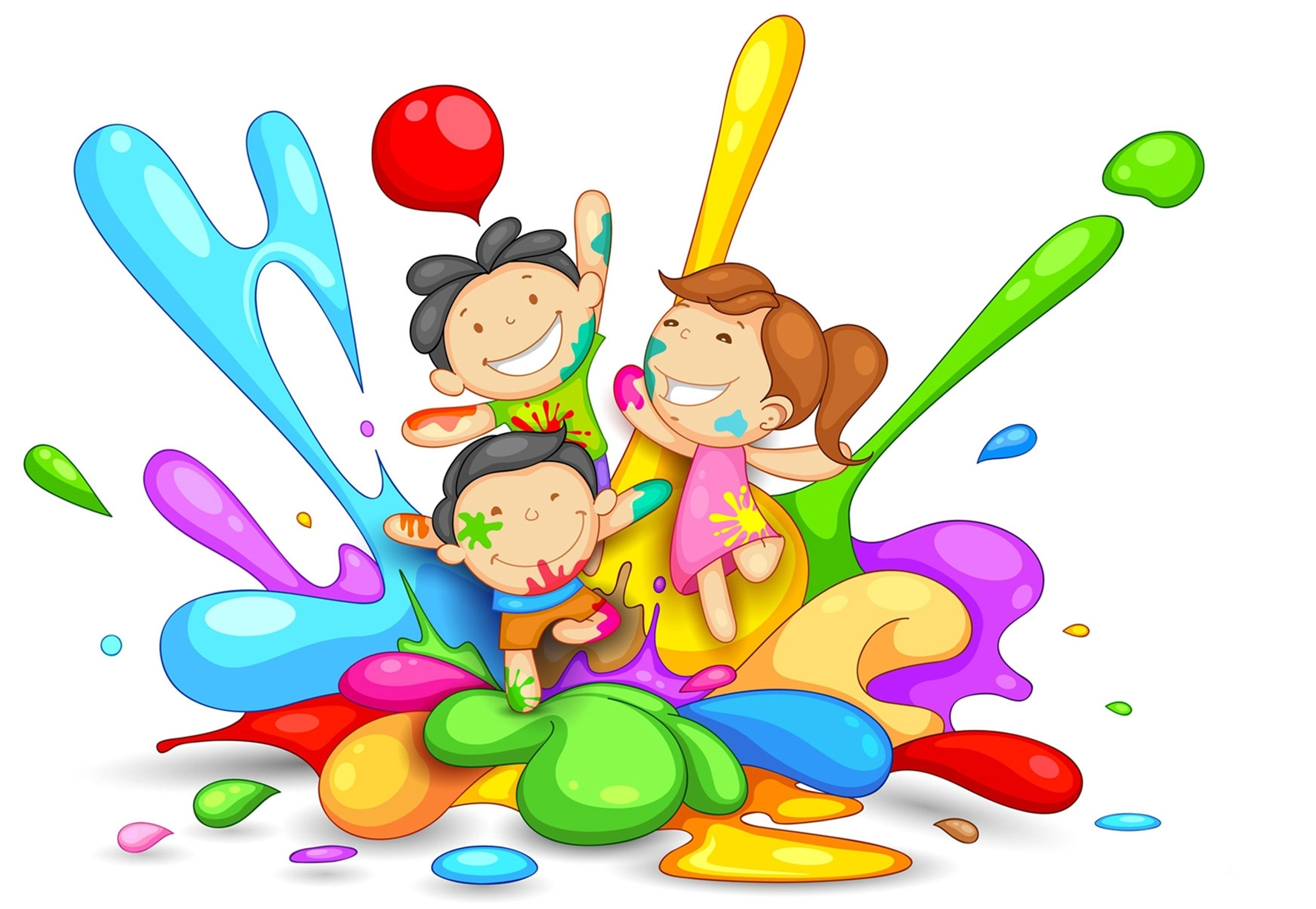 Do jutra kochane Słoniki